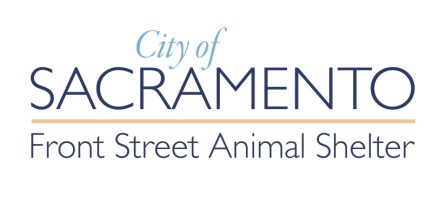 Receipt of Volunteer HandbookCity of Sacramento, Animal Care ServicesAcknowledgement:I have received a copy of the volunteer handbook that outlines the policies and procedures of the City of Sacramento Animal Care Services Front Street Animal Shelter Volunteer Program that were in effect at the date of publication.  I have read and understand the information in it and agree to abide by the policies during my volunteer service.  This handbook does not constitute a contractual arrangement or agreement of any kind between the City of Sacramento and its volunteers, including, but not limited to, the terms and conditions of volunteering.I understand that I may request information from my supervisor or the City-wide Volunteer Coordinator if I have any questions about any of the information outlined in this handbook.I understand that these policies and procedures are evaluated on a continual basis and may be modified, amended or cancelled at any time at the sole option of the City with or without notice._________________________________________		Printed Name of Volunteer						_________________________________________		__________________________Signature of Volunteer							Date_________________________________________		__________________________Signature of Parent/Guardian						Date